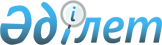 Аудандық мәслихаттың 2014 жылғы 24 желтоқсандағы № 248-V "2015 -2017 жылдарға арналған аудандық бюджет туралы" шешіміне өзгерістер мен толықтырулар енгізу туралыАтырау облысы Индер аудандық мәслихатының 2015 жылғы 25 қазандағы № 310-V шешімі. Атырау облысының Әділет департаментінде 2015 жылғы 07 желтоқсанда № 3375 болып тіркелді      РҚАО ескертпесі:

      Мәтінде авторлық орфография және пунктуация сақталған.

      Қазақстан Республикасының 2008 жылғы 4 желтоқсандағы Бюджет кодексінің 109-бабына, Қазақстан Республикасының 2001 жылғы 23 қаңтардағы "Қазақстан Республикасындағы жергілікті мемлекеттік басқару және өзін-өзі басқару туралы" Заңының 6 бабы 1 тармағы 1) тармақшасына сәйкес, Индер аудандық мәслихаты кезекті ХХХІІІ сессиясында ШЕШІМ ҚАБЫЛДАДЫ:

      1. Аудандық мәслихаттың ХХVІІІ сессиясының 2014 жылғы 24 желтоқсандағы № 248-V "2015-2017 жылдарға арналған аудандық бюджет туралы" шешіміне (нормативтік құқықтық актілерді мемлекеттік тіркеу тізілімінде № 3087 санымен енгізілген, 2015 жылғы 5 ақпанда "Дендер" газетінде жарияланған) келесі өзгерістер мен толықтырулар енгізілсін:

      1-тармақтың 1) тармақшасындағы:

      "5 129 544" деген сандар "5 260 191" деген сандармен ауыстырылсын;

      "654 736" деген сандар "648 167" деген сандармен ауыстырылсын;

      "5 764" деген сандар "10 602" деген сандармен ауыстырылсын;

      "1 500" деген сандар "3 379" деген сандармен ауыстырылсын;

      "4 467 544" деген сандар "4 598 043" деген сандармен ауыстырылсын;

      1-тармақтың 2) тармақшасындағы:

      "5 177 415" деген сандар "5 308 047" деген сандармен ауыстырылсын;

      1-тармақтың 3) тармақшасындағы:

      бірінші абзацта:

      "32 703" деген сандар "45 187" деген сандармен ауыстырылсын;

      екінші абзацта:

      "32 703" деген сандар "35 090" деген сандармен ауыстырылсын;

      "0" деген сан "10 082" деген сандармен ауыстырылсын;

      1-тармақтың 5) тармақшасындағы:

      "32 703" деген сандар "35 090" деген сандармен ауыстырылсын;

      1-тармақтың 6) тармақшасындағы:

      "80 574" деген сандар "93 043" деген сандармен ауыстырылсын;

      "32 703" деген сандар "35 090" деген сандармен ауыстырылсын;

      "0" деген сан "10 082" деген сандармен ауыстырылсын;

      7-тармақта:

      "138 208" деген сандар "141 729" деген сандармен ауыстырылсын;

      "43 134" деген сандар "50 922" деген сандармен ауыстырылсын;

      "1 039" деген сандар "1 123" деген сандармен ауыстырылсын;

      9-тармақта:

      келесі мазмұндағы жолдармен толықтырылсын:

      "жергілікті атқарушы органдардың облыстық бюджеттен қарыздар бойынша сыйақылар мен өзге де төлемдерді төлеу бойынша борышына қызмет көрсету - 15 мың теңге";

      "жергілікті атқарушы органның жоғары тұрған бюджет алдындағы борышын өтеу- 10 082 мың теңге";

      10-тармақта:

      "7 000" деген сандар "5 662" деген сандармен ауыстырылсын;

      "47 453" деген сандар "26 038" деген сандармен ауыстырылсын;

      "2 581" деген сандар "2 318" деген сандармен ауыстырылсын;

      "2 380" деген сандар "2 255" деген сандармен ауыстырылсын;

      "1 400" деген сандар "1 100" деген сандармен ауыстырылсын;

      "10 000" деген сандар "8 614" деген сандармен ауыстырылсын;

      "1 052 369" деген сандар "1 389 507" деген сандармен ауыстырылсын;

      11-тармақта:

      "323 018" деген сандар "299 457" деген сандармен ауыстырылсын;

      "72 364" деген сандар "68 651" деген сандармен ауыстырылсын;

      "10 847" деген сандар "5 699" деген сандармен ауыстырылсын;

      "3 585" деген сандар "2 243" деген сандармен ауыстырылсын;

      "2 000" деген сандар "884" деген сандармен ауыстырылсын;

      12-тармақта:

      "13 240" деген сандар "169" деген сандармен ауыстырылсын;

      келесі мазмұндағы жолдармен толықтырылсын:

      "жергілікті өзін-өзі басқару органдарына берілетін трансферттер" - 4 386 мың теңге".

      2. Шешімнің 1,7 қосымшалары осы шешімнің 1,2 қосымшаларына сәйкес жаңа редакцияда мазмұндалсын.

      3. Шешімнің орындалуына бақылау жасау аудандық мәслихаттың экономикалық даму, бюджет, қаржы, шағын және орта кәсіпкерлік, ауыл шаруашылығы, экология мәселелері жөніндегі тұрақты комиссияға жүктелсін (А. Үмітқалиев).

      4. Осы шешім 2015 жылдың 1 қаңтарынан бастап қолданысқа енгізіледі.

 2015 жылға арналған аудандық бюджет Кенттiк, ауылдық округтер әкiмдерi аппараттарының 2015 жылға арналған бюджеттiк бағдарламаларын қаржыландыру мөлшерi (мың теңге)      кестенің жалғасы


					© 2012. Қазақстан Республикасы Әділет министрлігінің «Қазақстан Республикасының Заңнама және құқықтық ақпарат институты» ШЖҚ РМК
				
      Аудандық мәслихаттың кезекті

      ХХХІІІ сессиясының төрағасы

И. Насыров

      Аудандық мәслихат хатшысы

Б. Сапаров
Аудандық мәслихаттың 2015 жылғы 25 қарашадағы кезекті ХXХІІІ сессиясының № 310-V шешiмiне 1-қосымшаАудандық мәслихаттың 2014 жылғы 24 желтоқсандағы кезекті ХXVIIІ сессиясының № 248-V шешiмiне 1-қосымшаСанаты

Санаты

Санаты

Санаты

Санаты

Сомасы, мың теңге

Сомасы, мың теңге

Сомасы, мың теңге

Сомасы, мың теңге

Сыныбы

Сыныбы

Сыныбы

Сыныбы

Сыныбы

Iшкi сыныбы

Iшкi сыныбы

Iшкi сыныбы

Iшкi сыныбы

1

АТАУЫ

1 

2

3

4

4

5

5

5

5

Табыстар

Табыстар

5 260 191

5 260 191

5 260 191

5 260 191

1

Салықтық түсiмдер

Салықтық түсiмдер

648 167

648 167

648 167

648 167

01

Табыс салығы

Табыс салығы

198 134

198 134

198 134

198 134

2

Жеке табыс салығы

Жеке табыс салығы

198 134

198 134

198 134

198 134

03

Әлеуметтiк салық

Әлеуметтiк салық

110 133

110 133

110 133

110 133

1

Әлеуметтiк салық

Әлеуметтiк салық

110 133

110 133

110 133

110 133

04

Меншiкке салынатын салықтар

Меншiкке салынатын салықтар

316 405

316 405

316 405

316 405

1

Мүлікке салынатын салықтар 

Мүлікке салынатын салықтар 

279 811

279 811

279 811

279 811

3

Жер салығы

Жер салығы

4 261

4 261

4 261

4 261

4

Көлік құралдарына салынатын салық

Көлік құралдарына салынатын салық

32 030

32 030

32 030

32 030

5

Бірыңғай жер салығы 

Бірыңғай жер салығы 

303

303

303

303

05

Тауарларға, жұмыстарға және қызметтерге салынатын ішкі салықтар

Тауарларға, жұмыстарға және қызметтерге салынатын ішкі салықтар

19 438

19 438

19 438

19 438

2

Акциздер

Акциздер

2 748

2 748

2 748

2 748

3

Табиғи және басқа да ресурстарды пайдаланғаны үшін түсетін түсімдер 

Табиғи және басқа да ресурстарды пайдаланғаны үшін түсетін түсімдер 

2 260

2 260

2 260

2 260

4

Кәсіпкерлік және кәсіби қызметті жүргізгені үшін алынатын алымдар 

Кәсіпкерлік және кәсіби қызметті жүргізгені үшін алынатын алымдар 

14 430

14 430

14 430

14 430

08

Заңдық мәнді іс-әрекеттерді жасағаны және (немесе) оған уәкілеттігі бар мемлекеттік органдар немесе лауазымды адамдар құжаттар бергені үшін алынатын міндетті төлемдер 

Заңдық мәнді іс-әрекеттерді жасағаны және (немесе) оған уәкілеттігі бар мемлекеттік органдар немесе лауазымды адамдар құжаттар бергені үшін алынатын міндетті төлемдер 

4 057

4 057

4 057

4 057

1

Мемлекеттік баж 

Мемлекеттік баж 

4 057

4 057

4 057

4 057

2 

Салықтық емес түсімдер

Салықтық емес түсімдер

10 602

10 602

10 602

10 602

01

Мемлекеттік меншіктен түсетін кірістер

Мемлекеттік меншіктен түсетін кірістер

3 168

3 168

3 168

3 168

5

Мемлекеттік меншігіндегі мүлікті жалға беруден түсетін кірістер

Мемлекеттік меншігіндегі мүлікті жалға беруден түсетін кірістер

3 141

3 141

3 141

3 141

7

Мемлекеттік бюджеттен берілген кредиттер бойынша сыйақылар

Мемлекеттік бюджеттен берілген кредиттер бойынша сыйақылар

27

27

27

27

02

Мемлекеттік бюджеттен қаржыландырылатын мемлекеттік мекемелердің тауарларды (жұмыстарды, қызметтерді) өткізуінен түсетін түсімдер

Мемлекеттік бюджеттен қаржыландырылатын мемлекеттік мекемелердің тауарларды (жұмыстарды, қызметтерді) өткізуінен түсетін түсімдер

569

569

569

569

1

Мемлекеттік бюджеттен қаржыландырылатын мемлекеттік мекемелердің тауарларды (жұмыстарды, қызметтерді) өткізуінен түсетін түсімдер

Мемлекеттік бюджеттен қаржыландырылатын мемлекеттік мекемелердің тауарларды (жұмыстарды, қызметтерді) өткізуінен түсетін түсімдер

569

569

569

569

04

Мемлекеттік бюджеттен қаржыландырылатын, сондай-ақ Қазақстан Республикасы Ұлттық Банкінің бюджетінен (шығыстар сметасынан) ұсталатын және қаржыландырылатын мемлекеттік мекемелер салатын айыппұлдар, өсімпұлдар, санкциялар, өндіріп алулар 

Мемлекеттік бюджеттен қаржыландырылатын, сондай-ақ Қазақстан Республикасы Ұлттық Банкінің бюджетінен (шығыстар сметасынан) ұсталатын және қаржыландырылатын мемлекеттік мекемелер салатын айыппұлдар, өсімпұлдар, санкциялар, өндіріп алулар 

370

370

370

370

1

Мұнай секторы ұйымдарынан түсетін түсімдерді қоспағанда, мемлекеттік бюджеттен қаржыландырылатын, сондай-ақ Қазақстан Республикасы Ұлттық Банкінің бюджетінен (шығыстар сметасынан) ұсталынатын және қаржыландырылатын мемлекеттік мекемелер салатын айыппұлдар, өсімпұлдар, санкциялар, өндіріп алулар

Мұнай секторы ұйымдарынан түсетін түсімдерді қоспағанда, мемлекеттік бюджеттен қаржыландырылатын, сондай-ақ Қазақстан Республикасы Ұлттық Банкінің бюджетінен (шығыстар сметасынан) ұсталынатын және қаржыландырылатын мемлекеттік мекемелер салатын айыппұлдар, өсімпұлдар, санкциялар, өндіріп алулар

370

370

370

370

06

Өзге де салықтық емес түсімдер

Өзге де салықтық емес түсімдер

6 495

6 495

6 495

6 495

1

Өзге де салықтық емес түсімдер

Өзге де салықтық емес түсімдер

6 495

6 495

6 495

6 495

3

Негізгі капиталды сатудан түсетін түсімдер 

Негізгі капиталды сатудан түсетін түсімдер 

3 379

3 379

3 379

3 379

01

Мемлекеттік мекемелерге бекітілген мемлекеттік мүлікті сату

Мемлекеттік мекемелерге бекітілген мемлекеттік мүлікті сату

1 528

1 528

1 528

1 528

1

Мемлекеттік мекемелерге бекітілген мемлекеттік мүлікті сату

Мемлекеттік мекемелерге бекітілген мемлекеттік мүлікті сату

1 528

1 528

1 528

1 528

03

Жерді және материалдық емес активтерді сату 

Жерді және материалдық емес активтерді сату 

1 851

1 851

1 851

1 851

1

Жерді сату

Жерді сату

1 851

1 851

1 851

1 851

4

Трансферттердің түсімдері 

Трансферттердің түсімдері 

4 598 043

4 598 043

4 598 043

4 598 043

02

Мемлекеттік басқарудың жоғары тұрған органдарынан түсетін трансферттер 

Мемлекеттік басқарудың жоғары тұрған органдарынан түсетін трансферттер 

4 598 043

4 598 043

4 598 043

4 598 043

2

Облыстық бюджеттен түсетін трансферттер 

Облыстық бюджеттен түсетін трансферттер 

4 598 043

4 598 043

4 598 043

4 598 043

Функционалдық топ

Функционалдық топ

Функционалдық топ

Функционалдық топ

Функционалдық топ

Сомасы, мың теңге

Кiшi функция

Кiшi функция

Кiшi функция

Кiшi функция

Сомасы, мың теңге

Бюджеттiк бағдарламалардың әкiмшiсi

Бюджеттiк бағдарламалардың әкiмшiсi

Бюджеттiк бағдарламалардың әкiмшiсi

Сомасы, мың теңге

Бағдарлама

Бағдарлама

Сомасы, мың теңге

Атауы

Сомасы, мың теңге

1

2

3

4

5

6

Шығындар

5 308 047

1

Жалпы сипаттағы мемлекеттiк қызметтер 

360 363

1

Мемлекеттiк басқарудың жалпы функцияларын орындайтын өкілді атқарушы және басқа органдар 

256 401

112

Аудан (облыстық маңызы бар қала) мәслихатының аппараты

14 459

001

Аудан (облыстық маңызы бар қала) мәслихатының қызметiн қамтамасыз ету жөніндегі қызметтер

14 259

003

Мемлекеттік органның күрделі шығыстары

200 

122

Аудан (облыстық маңызы бар қала) әкiмінің аппараты

62 292

001

Аудан (облыстық маңызы бар қала) әкiмінің қызметін қамтамасыз ету жөніндегі қызметтер

55 974

003

Мемлекеттік органның күрделі шығыстары 

6 318

123

Қаладағы аудан, аудандық маңызы бар қала, кент, ауыл, ауылдық округ әкімінің аппараты

179 650

001

Қаладағы аудан, аудандық маңызы бар қала, кент, ауыл, ауылдық округ әкімінің қызметін қамтамасыз ету жөніндегі қызметтер

129 479

022

Мемлекеттік органның күрделі шығыстары 

18 758

032

Ведомстволық бағыныстағы мемлекеттік мекемелерінің және ұйымдарының күрделі шығыстары

31 413

2

Қаржылық қызмет

2 543

459

Ауданның (облыстық маңызы бар қаланың) экономика және қаржы бөлімі

2 543

003

Салық салу мақсатында мүлікті бағалауды жүргізу

677

010

Жекешелендіру, коммуналдық меншікті басқару, жекешелендіруден кейінгі қызмет және осыған байланысты дауларды реттеу 

1 866

9

Жалпы сипаттағы өзге де мемлекеттiк қызметтер

101 419

458

Ауданның (облыстық маңызы бар қаланың) тұрғын үй-коммуналдық шаруашылығы, жолаушылар көлігі және автомобиль жолдары бөлімі

56 922

001

Жергілікті деңгейде тұрғын үй - коммуналдық шаруашылығы, жолаушылар көлігі және автомобиль жолдары саласындағы мемлекеттік саясатты іске асыру жөніндегі қызметтер

35 586

013

Мемлекеттік органның күрделі шығыстары

21 336

459

Ауданның (облыстық маңызы бар қаланың) экономика және қаржы бөлімі

23 110

001

Ауданның (облыстық маңызы бар қаланың) экономикалық саясаттың қалыптастыру мен дамыту, мемлекеттік жоспарлау, бюджеттік атқару және коммуналдық меншігін басқару саласындағы мемлекеттік саясатты іске асыру жөніндегі қызметтер 

22 737

015

Мемлекеттік органның күрделі шығыстары

373

801

Ауданның (облыстық маңызы бар қаланың) жұмыспен қамту, әлеуметтік бағдарламалар және азаматтық хал актілерін тіркеу бөлімі

21 387

001

Жергілікті деңгейде жұмыспен қамту, әлеуметтік бағдарламалар және азаматтық хал актілерін тіркеу саласындағы мемлекеттік саясатты іске асыру жөніндегі қызметтер

20 637

003

Мемлекеттік органның күрделі шығыстары

350

032

Ведомстволық бағыныстағы мемлекеттік мекемелерінің және ұйымдарының күрделі шығыстары

400

2

Қорғаныс

4 546

1

Әскери мұқтаждар

4 506

122

Аудан (облыстық маңызы бар қала) әкімінің аппараты

4 506

005

Жалпыға бірдей әскери міндетті атқару шеңберіндегі іс-шаралар

4 506

2

Төтенше жағдайлар жөнiндегi жұмыстарды ұйымдастыру

40

122

Аудан (облыстық маңызы бар қала) әкімінің аппараты

40

007

Аудандық (қалалық) ауқымдағы дала өрттерінің, сондай-ақ мемлекеттік өртке қарсы қызмет органдары құрылмаған елдi мекендерде өрттердің алдын алу және оларды сөндіру жөніндегі іс-шаралар

40

3

Қоғамдық тәртіп, қауіпсіздік, құқықтық, сот, қылмыстық-атқару қызметі

998

1

Құқық қорғау қызметі

998

458

Ауданның (облыстық маңызы бар қаланың) тұрғын үй-коммуналдық шаруашылығы, жолаушылар көлігі және автомобиль жолдары бөлімі

998

021

Елдi мекендерде жол жүрісі қауiпсiздiгін қамтамасыз ету

998

4

Бiлiм беру

2 022 477

1

Мектепке дейінгі тәрбие және оқыту

309 972

123

Қаладағы аудан, аудандық маңызы бар қала, кент, ауыл, ауылдық округ әкімінің аппараты

289 313

004

Мектепке дейінгі тәрбие мен оқыту ұйымдарының қызметін қамтамасыз ету

168 243

041

Мектепке дейінгі білім беру ұйымдарында мемлекеттік білім беру тапсырысын іске асыру

121 070

464

Ауданның (облыстық маңызы бар қаланың) білім бөлімі

20 659

040

Мектепке дейінгі білім беру ұйымдарында мемлекеттік білім беру тапсырысын іске асыру

20 659

2

Бастауыш, негiзгi орта және жалпы орта бiлiм беру

1 617 762

464

Ауданның (облыстық маңызы бар қаланың) білім бөлімі

1 617 762

003

Жалпы білім беру

1 513 214

006

Балаларға қосымша білім беру 

104 548

9

Білім беру саласындағы өзге де қызметтер

94 743

464

Ауданның (облыстық маңызы бар қаланың) білім бөлімі

86 943

001

Жергілікті деңгейде білім беру саласындағы мемлекеттік саясатты іске асыру жөніндегі қызметтер

9 999

005

Ауданның (облыстық маңызы бар қаланың) мемлекеттік білім беру мекемелер үшін оқулықтар мен оқу-әдiстемелiк кешендерді сатып алу және жеткізу

45 174

015

Жетім баланы (жетім балаларды) және ата-аналарының қамқорынсыз қалған баланы (балаларды) күтіп-ұстауға асыраушыларына(қамқоршыларына) ай сайынғы ақшалай қаражат төлемі

6 582

029

Балалар мен жасөспірімдердің психикалық денсаулығын зерттеу және халыққа психологиялық-медициналық-педагогикалық консультациялық көмек көрсету

8 103

067

Ведомстволық бағыныстағы мемлекеттік мекемелерінің және ұйымдарының күрделі шығыстары

17 085

472

Ауданның (облыстық маңызы бар қаланың) құрылыс, сәулет және қала құрылысы бөлімі

7 800

037

Білім беру объектілерін салу және реконструкциялау

7 800

6

Әлеуметтiк көмек және әлеуметтiк қамтамасыз ету

174 435

1

Әлеуметтiк қамсыздандыру

2 318 

464

Ауданның (облыстық маңызы бар қаланың) білім бөлімі

2 318

030

Патронат тәрбиешілерге берілген баланы (балаларды) асырап бағу

2 318

2

Әлеуметтiк көмек 

169 434

123

Қаладағы аудан, аудандық маңызы бар қала, кент, ауыл, ауылдық округ әкімінің аппараты

17 337

003

Мұқтаж азаматтарға үйiнде әлеуметтiк көмек көрсету

17 337

801

Ауданның (облыстық маңызы бар қаланың) жұмыспен қамту, әлеуметтік бағдарламалар және азаматтық хал актілерін тіркеу бөлімі

152 097

004

Жұмыспен қамту бағдарламасы

70 617

006

Ауылдық жерлерде тұратын денсаулық сақтау, білім беру, әлеуметтік қамтамасыз ету, мәдениет, спорт және ветеринар мамандарына отын сатып алуға Қазақстан Республикасының заңнамасына сәйкес әлеуметтік көмек көрсету

5 040

007

Тұрғын үйге көмек көрсету

1 325

009

Үйден тәрбиеленіп оқытылатын мүгедек балаларды материалдық қамтамасыз ету

1 142

010

Мемлекеттік атаулы әлеуметтік көмек

3 753

011

Жергiлiктi өкілетті органдардың шешiмі бойынша мұқтаж азаматтардың жекелеген топтарына әлеуметтік көмек

14 464

016

18 жасқа дейінгі балаларға мемлекеттік жәрдемақылар

36 907

017

Мүгедектерді оңалту жеке бағдарламасына сәйкес, мұқтаж мүгедектерді міндетті гигиеналық құралдармен және ымдау тілі мамандарының қызмет көрсетуін жеке көмекшілермен қамтамасыз ету

8 775

023

Жұмыспен қамту орталықтарының қызметін қамтамасыз ету

249

052

Ұлы Отан соғысындағы Жеңістің жетпіс жылдығына арналған іс-шараларды өткізу

9 825

9

Әлеуметтiк көмек және әлеуметтiк қамтамасыз ету салаларындағы өзге де қызметтер

26 83

458

Ауданның (облыстық маңызы бар қаланың) тұрғын үй-коммуналдық шаруашылығы, жолаушылар көлігі және автомобиль жолдары бөлімі

775

050

Мүгедектердің құқықтарын қамтамасыз ету және өмір сүру сапасын жақсарту жөніндегі іс-шаралар жоспарын іске асыру

775

801

Ауданның (облыстық маңызы бар қаланың) жұмыспен қамту, әлеуметтік бағдарламалар және азаматтық хал актілерін тіркеу бөлімі

1 908

018

Жәрдемақыларды және басқа да әлеуметтік төлемдерді есептеу, төлеу мен жеткiзу бойынша қызметтерге ақы төлеу

1 908

7

Тұрғын үй- коммуналдық шаруашылық

1 041 608

1

Тұрғын үй шаруашылығы

395 385

123

Қаладағы аудан, аудандық маңызы бар қала, кент, ауыл, ауылдық округ әкімінің аппараты

4 473

007

Аудандық маңызы бар қаланың, кенттің, ауылдың, ауылдық округтің мемлекеттік тұрғын үй қорының сақталуын ұйымдастыру

380

027

Жұмыспен қамту 2020 жол картасы бойынша қалаларды және ауылдық елді мекендерді дамыту шеңберінде объектілерді жөндеу және абаттандыру

4 093

472

Ауданның (облыстық маңызы бар қаланың) құрылыс, сәулет және қала құрылысы бөлімі

387 894

003

Мемлекеттік коммуналдық тұрғын үй қорының тұрғын үйін жобалау, салу және (немесе) сатып алу

318 351

004

Инженерлік коммуникациялық инфрақұрылымды жобалау, дамыту және (немесе) жайластыру

69 543

479

Ауданның (облыстық маңызы бар қаланың) тұрғын үй инспекциясы бөлімі

3 018

001

Жергілікті деңгейде тұрғын үй қоры саласындағы мемлекеттік саясатты

іске асыру жөніндегі қызметтер

1 518

005

Мемлекеттік органның күрделі шығыстары

1 500

2

Коммуналдық шаруашылық

440 601 

123

Қаладағы аудан, аудандық маңызы бар қала, кент, ауыл, ауылдық округ әкімінің аппараты

8 635

014

Елді мекендерді сумен жабдықтауды ұйымдастыру

8 635

458

Ауданның (облыстық маңызы бар қаланың) тұрғын үй-коммуналдық шаруашылығы, жолаушылар көлігі және автомобиль жолдары бөлімі

131 444 

012

Сумен жабдықтау және су бұру жүйесінің жұмыс істеуі 

130 144

026

Ауданның (облыстық маңызы бар қаланың) коммуналдық меншігіндегі жылу жүйелерін қолдануды ұйымдастыру

1 300

472

Ауданның (облыстық маңызы бар қаланың) құрылыс, сәулет және қала құрылысы бөлімі

300 522

006

Сумен жабдықтау және су бұру жүйесін дамыту

300 522

3

Елдi-мекендердi абаттандыру

205 622

123

Қаладағы аудан, аудандық маңызы бар қала, кент, ауыл, ауылдық округ әкімінің аппараты

48 487

008

Елдi мекендерде көшелерді жарықтандыру

24 094

009

Елдi мекендердiң санитариясын қамтамасыз ету

13 849

011

Елдi мекендердi абаттандыру мен көгалдандыру

10 544

458

Ауданның (облыстық маңызы бар қаланың) тұрғын үй-коммуналдық шаруашылығы, жолаушылар көлігі және автомобиль жолдары бөлімі

115 570

016

Елдi мекендердiң санитариясын қамтамасыз ету

115 570

472

Ауданның (облыстық маңызы бар қаланың) құрылыс, сәулет және қала құрылысы бөлімі

41 565

007

Қаланы және елді мекендерді көркейтуді дамыту

41 565

8

Мәдениет, спорт, туризм және ақпараттық кеңiстiк

181 151

1

Мәдениет саласындағы қызмет

97 459

123

Қаладағы аудан, аудандық маңызы бар қала, кент, ауыл, ауылдық округ әкімінің аппараты

97 059

006

Жергілікті деңгейде мәдени-демалыс жұмыстарын қолдау

97 059

455

Ауданның (облыстық маңызы бар қаланың) мәдениет және тілдерді дамыту бөлімі

400

003

Мәдени-демалыс жұмысын қолдау

400

2

Спорт 

16 518

465

Ауданның (облыстық маңызы бар қаланың) дене шынықтыру және спорт бөлімі

10 260

001

Жергілікті деңгейде дене шынықтыру және спорт саласындағы мемлекеттік саясатты іске асыру жөніндегі қызметтер

5 194

004

Мемлекеттік органның күрделі шығыстары

66

006

Аудандық (облыстық маңызы бар қалалық) деңгейде спорттық жарыстар өткiзу

2 454

007

Әртүрлi спорт түрлерi бойынша аудан (облыстық маңызы бар қала) құрама командаларының мүшелерiн дайындау және олардың облыстық спорт жарыстарына қатысуы

2 546

472

Ауданның (облыстық маңызы бар қаланың) құрылыс, сәулет және қала құрылысы бөлімі

6 258

008

Cпорт объектілерін дамыту

6 258

3

Ақпараттық кеңiстiк

41 378

455

Ауданның (облыстық маңызы бар қаланың) мәдениет және тілдерді дамыту бөлімі

34 778

006

Аудандық (қалалық) кiтапханалардың жұмыс iстеуi

34 778

456

Ауданның (облыстық маңызы бар қаланың) ішкі саясат бөлімі

6 600

002

Мемлекеттік ақпараттық саясат жүргізу жөніндегі қызметтер

6 600

9

Мәдениет, спорт, туризм және ақпараттық кеңiстiктi ұйымдастыру жөнiндегi өзге де қызметтер

25 796

455

Ауданның (облыстық маңызы бар қаланың) мәдениет және тілдерді дамыту бөлімі

6 832

001

Жергілікті деңгейде тілдерді және мәдениетті дамыту саласындағы мемлекеттік саясатты іске асыру жөніндегі қызметтер

6 632

032

Ведомстволық бағыныстағы мемлекеттік мекемелерінің және ұйымдарының күрделі шығыстары

200

456

Ауданның (облыстық маңызы бар қаланың) ішкі саясат бөлімі

18 964

001

Жергілікті деңгейде ақпарат, мемлекеттілікті нығайту және азаматтардың әлеуметтік сенімділігін қалыптастыру саласында мемлекеттік саясатты іске асыру жөніндегі қызметтер

12 098

003

Жастар саясаты саласында іс-шараларды іске асыру

6 866

10

Ауыл, су, орман, балық шаруашылығы, ерекше қорғалатын табиғи аумақтар, қоршаған ортаны және жануарлар дүниесін қорғау, жер қатынастары

81 774

1

Ауыл шаруашылығы

31 986

459

Ауданның (облыстық маңызы бар қаланың) экономика және қаржы бөлімі

6 708

099

Мамандардың әлеуметтік көмек көрсетуі жөніндегі шараларды іске асыру

6 708

462

Ауданның (облыстық маңызы бар қаланың) ауыл шаруашылығы бөлімі

11 224

001

Жергілікті деңгейде ауыл шаруашылығы саласындағы мемлекеттік саясатты іске асыру жөніндегі қызметтер

10 728

006

Мемлекеттік органның күрделі шығыстары

496

800

Ауданның (облыстық маңызы бар қаланың) ветеринария және ветеринариялық бақылау бөлімі

14 054

001

Жергілікті деңгейде ветеринария және ветеринариялық бақылау саласындағы мемлекеттік саясатты іске асыру жөніндегі қызметтер

10 026

003

Мемлекеттік органның күрделі шығыстары

454

006

Қаңғыбас иттер мен мысықтарды аулауды және жоюды ұйымдастыру

1 300

007

Алып қойылатын және жойылатын ауру жануарлардың, жануарлардан алынатын өнімдер мен шикізаттың құнын иелеріне өтеу

884

009

Ауыл шаруашылығы жануарларын сәйкестендіру жөніндегі іс-шараларды өткізу

1 390

6

Жер қатынастары

10 846

463

Ауданның (облыстық маңызы бар қаланың) жер қатынастары бөлімі

10 846

001

Аудан (облыстық маңызы бар қала) аумағында жер қатынастарын реттеу саласындағы мемлекеттік саясатты іске асыру жөніндегі қызметтер 

10 318

007

Мемлекеттік органның күрделі шығыстары 

528

9

Ауыл, су, орман, балық шаруашылығы және қоршаған ортаны қорғау мен жер қатынастары саласындағы басқа да қызметтер

38 942

800

Ауданның (облыстық маңызы бар қаланың) ветеринария және ветеринариялық бақылау бөлімі

38 942

010

Эпизоотияға қарсы іс-шаралар жүргізу

38 942

11

Өнеркәсіп, сәулет, қала құрылысы және құрылыс қызметі

12 294

2

Сәулет, қала құрылысы және құрылыс қызметі

12 294

472

Ауданның (облыстық маңызы бар қаланың) құрылыс, сәулет және қала құрылысы бөлімі

12 294

001

Жергілікті деңгейде құрылыс, сәулет және қала құрылысы саласындағы мемлекеттік саясатты іске асыру жөніндегі қызметтер

12 186

015

Мемлекеттік органның күрделі шығыстары

108

12

Көлiк және коммуникация

1 390 429

1

Автомобиль көлiгi

1 390 429

123

Қаладағы аудан, аудандық маңызы бар қала, кент, ауыл, ауылдық округ әкімінің аппараты

922

013

Аудандық маңызы бар қалаларда, кенттерде, ауылдарда, ауылдық округтерде автомобиль жолдарының жұмыс істеуін қамтамасыз ету

922

458

Ауданның (облыстық маңызы бар қаланың) тұрғын үй-коммуналдық шаруашылығы, жолаушылар көлігі және автомобиль жолдары бөлімі

1 389 507

045

Аудандық маңызы бар автомобиль жолдарын және елді-мекендердің көшелерін күрделі және орташа жөндеу

1 389 507

13

Басқалар

32 562

9

Басқалар

32 562

123

Қаладағы аудан, аудандық маңызы бар қала, кент, ауыл, ауылдық округ әкімінің аппараты

28 982

040

"Өңірлерді дамыту" Бағдарламасы шеңберінде өңірлерді экономикалық дамытуға жәрдемдесу бойынша шараларды іске іске асыру

28 982

459

Ауданның (облыстық маңызы бар қаланың) экономика және қаржы бөлімі

169

012

Ауданның (облыстық маңызы бар қаланың) жергілікті атқарушы органының резерві

169

469

Ауданның (облыстық маңызы бар қаланың) кәсіпкерлік бөлімі

3 411

001

Жергілікті деңгейде кәсіпкерлікті дамыту саласындағы мемлекеттік саясатты іске асыру жөніндегі қызметтер

1 911

004

Мемлекеттік органның күрделі шығыстары

1 500

15

Трансферттер

5 410

1

Трансферттер

5 410

459

Ауданның (облыстық маңызы бар қаланың) экономика және қаржы бөлімі

5 410

006

Нысаналы пайдаланылмаған (толық пайдаланылмаған) трансферттерді қайтару

891

016

Нысаналы мақсатқа сай пайдаланылмаған нысаналы трансферттерді қайтару

133

051

Жергілікті өзін-өзі басқару органдарына берілетін трансферттер

4 386

Функционалдық топ

Функционалдық топ

Функционалдық топ

Функционалдық топ

Функционалдық топ

Сомасы, мың теңге

Кiшi функция

Кiшi функция

Кiшi функция

Кiшi функция

Сомасы, мың теңге

Бюджеттiк бағдарламалардың әкiмшiсi

Бюджеттiк бағдарламалардың әкiмшiсi

Бюджеттiк бағдарламалардың әкiмшiсi

Сомасы, мың теңге

Бағдарлама

Бағдарлама

Сомасы, мың теңге

Атауы

Сомасы, мың теңге

1

2

3

4

5

6

Таза бюджеттік кредит беру

45 187

10

Ауыл, су, орман, балық шаруашылығы, ерекше қорғалатын табиғи аумақтар, қоршаған ортаны және жануарлар дүниесін қорғау, жер қатынастары

35 090

01

Ауыл шаруашылығы

3 5090

459

Ауданның (облыстық маңызы бар қаланың) экономика және қаржы бөлімі

35 090

018

Мамандарды әлеуметтік қолдау шараларын іске асыруға берілетін бюджеттік кредиттер

35 090

14

Борышқа қызмет көрсету

15

01

Борышқа қызмет көрсету

15

459

Ауданның (облыстық маңызы бар қаланың) экономика және қаржы бөлімі

15

021

Жергілікті атқарушы органдардың облыстық бюджеттен қарыздар бойынша сыйақылар мен өзге де төлемдерді төлеу бойынша борышына қызмет көрсету

15

16

Қарыздарды өтеу

10 082

01

Қарыздарды өтеу

10 082

459

Ауданның (облыстық маңызы бар қаланың) экономика және қаржы бөлімі

10 082

005

Жергілікті атқарушы органның жоғары тұрған бюджет алдындағы борышын өтеу

10 082

Санаты

Санаты

Санаты

Санаты

Сомасы, мың теңге

Сыныбы

Сыныбы

Сыныбы

Сомасы, мың теңге

Iшкi сыныбы

Iшкi сыныбы

Сомасы, мың теңге

АТАУЫ

Сомасы, мың теңге

1

2

3

4

5

Бюджет тапшылығын қаржыландыру

93 043

5

Бюджеттік кредиттерді өтеу

10 082

01

Бюджеттік кредиттерді өтеу

10 082

1

Мемлекеттік бюджеттен берілген бюджеттік кредиттерді өтеу

10 082

7

Қарыздар түсімі

35 090

01

Мемлекеттік ішкі қарыздар

35 090

2

Қарыз алу келісім шарттары

35 090

8

Бюджет қаражаттарының пайдаланылатын қалдықтары

47 871

01

Бюджет қаражаты қалдықтары

47 871 

1

Бюджет қаражатының бос қалдықтары

47 871

Аудандық мәслихаттың 2015 жылғы 25 қарашадағы кезекті ХXХІІІ сессиясының № 310-V шешiмiне 2-қосымшаАудандық мәслихаттың 2014 жылғы 24 желтоқсандағы кезекті ХXVIIІ сессиясының № 248-V шешiмiне 7-қосымшаБағдарламалардың коды

Бағдарламалардың коды

Кенттiң, ауылдық округтердiң атауы

Кенттiң, ауылдық округтердiң атауы

Кенттiң, ауылдық округтердiң атауы

Кенттiң, ауылдық округтердiң атауы

Бюджеттiк бағдарламалардың атауы

Индербор кенті

Жарсуат ауылдық округi

Бөдене ауылдық округi

Көктоғай ауылдық округi

001

Қаладағы аудан, аудандық маңызы бар қала, кент, ауыл, ауылдық округ әкімінің қызметін қамтамасыз ету жөніндегі қызметтер

27 034

17 175

16 350

17 854

003

Мұқтаж азаматтарға үйiнде әлеуметтiк көмек көрсету

11 302

1 685

1 371

0

004

Мектепке дейінгі тәрбие мен оқыту ұйымдарының қызметін қамтамасыз ету

106 029

0

0

14 074

006

Жергілікті деңгейде мәдени-демалыс жұмыстарын қолдау

42 724

14 320

3 345

7 322

007

Аудандық маңызы бар қаланың, кенттің, ауылдың, ауылдық округтің мемлекеттік тұрғын үй қорының сақталуын ұйымдастыру

380

0

0

0

008

Елдi мекендерде көшелерді жарықтандыру

11 781

1 650

1 250

2 151

009

Елдi мекендердiң санитариясын қамтамасыз ету

11 138

402

600

288

011

Елдi мекендердi абаттандыру мен көгалдандыру

8 100

573

300

295

013

Аудандық маңызы бар қалаларда, кенттерде, ауылдарда, ауылдық округтерде автомобиль жолдарының жұмыс істеуін қамтамасыз ету

922

0

0

0

014

Елді мекендерді сумен жабдықтауды ұйымдастыру

0

0

2 687

5 768

022

Мемлекеттік органдардың күрделі шығыстары

3 349

300

10 200

3 069

027

Жұмыспен қамту 2020 жол картасы бойынша қалаларды және ауылдық елді мекендерді дамыту шеңберінде объектілерді жөндеу және абаттандыру

1 390

1 735

0

0

032

Ведомстволық бағыныстағы мемлекеттік мекемелерінің және ұйымдарының күрделі шығыстары

17 450

2 883

200

1 745

040

"Өңірлерді дамыту" Бағдарламасы шеңберінде өңірлерді экономикалық дамытуға жәрдемдесу бойынша шараларды іске асыру

11 960

2 803

1 417

2 427

041

Мектепке дейінгі білім беру ұйымдарында мемлекеттік білім беру тапсырысын іске асыруға

34 911

32 320

0

0

ЖИНАҒЫ:

288 470

75 846

37 900

54 993

Бағдарламалардың коды

Бағдарламалардың коды

Кенттiң, ауылдық округтердiң атауы

Кенттiң, ауылдық округтердiң атауы

Кенттiң, ауылдық округтердiң атауы

Кенттiң, ауылдық округтердiң атауы

Бюджеттiк бағдарламалардың атауы

Есбол ауылдық округi

Елтай ауылдық округi

Өрлік ауылдық округi

Барлығы

001

Қаладағы аудан, аудандық маңызы бар қала, кент, ауыл, ауылдық округ әкімінің қызметін қамтамасыз ету жөніндегі қызметтер

16 060

17 686

17 320

129 479

003

Мұқтаж азаматтарға үйiнде әлеуметтiк көмек көрсету

2 030

217

732

17 337

004

Мектепке дейінгі тәрбие мен оқыту ұйымдарының қызметін қамтамасыз ету

20 856

10 318

16 966

168 243

006

Жергілікті деңгейде мәдени-демалыс жұмыстарын қолдау

9 887

12 645

6 816

97 059

007

Аудандық маңызы бар қаланың, кенттің, ауылдың, ауылдық округтің мемлекеттік тұрғын үй қорының сақталуын ұйымдастыру

0

0

0

380

008

Елдi мекендерде көшелерді жарықтандыру

2 832

1 600

2 830

24 094

009

Елдi мекендердiң санитариясын қамтамасыз ету

600

500

321

13 849

011

Елдi мекендердi абаттандыру мен көгалдандыру

480

296

500

10 544

013

Аудандық маңызы бар қалаларда, кенттерде, ауылдарда, ауылдық округтерде автомобиль жолдарының жұмыс істеуін қамтамасыз ету

0

0

0

922

014

Елді мекендерді сумен жабдықтауды ұйымдастыру

0

0

0

8 635

022

Мемлекеттік органдардың күрделі шығыстары

1 200

400

240

18 758

027

Жұмыспен қамту 2020 жол картасы бойынша қалаларды және ауылдық елді мекендерді дамыту шеңберінде объектілерді жөндеу және абаттандыру

968

0

0

4 093

032

Ведомстволық бағыныстағы мемлекеттік мекемелерінің және ұйымдарының күрделі шығыстары

2 402

2 000

4 733

31 413

040

"Өңірлерді дамыту" Бағдарламасы шеңберінде өңірлерді экономикалық дамытуға жәрдемдесу бойынша шараларды іске асыру

4 675

3 105

2 595

28 982

041

Мектепке дейінгі білім беру ұйымдарында мемлекеттік білім беру тапсырысын іске асыруға

26 049

27 790

0

121 070

ЖИНАҒЫ:

88 039

76 557

53 053

674 858

